TROŠKOVI OSOBLJA I TROŠKOVI RADA KOD PODUZETNIKA U HRVATSKOJ U 2018. GODINIU 2018. godini 131.117 poduzetnika obveznici poreza na dobit, bez banaka, osiguravajućih društava i drugih financijskih institucija, imali su 939.954 zaposlena za koje su troškovi osoblja iznosili 99,6 milijardi kuna, što je  9,3% više u odnosu na 2017. godinu. Udio troškova osoblja u poslovnim rashodima iznosio je 14,3%, a u ukupnim rashodima 13,9%. Prema iskazanim troškovima za neto plaće i nadnice zaposlenima kod poduzetnika  obračunana je prosječna mjesečna neto plaća u iznosu od 5.584 kune, što je nominalno 4,1% više nego 2017. godine. Prosječna mjesečna bruto plaća po zaposlenom u 2018. godini iznosila je 8.834 kune.Tablica 1.	Troškovi osoblja kod poduzetnika Hrvatske u 2018. godini                             	   (iznosi u kunama)Izvor: Fina - Registar godišnjih financijskih izvještajaTroškove osoblja čine: neto plaće i nadnice, troškovi poreza i doprinosa iz plaća te doprinosi na plaće. Troškovi poreza i doprinosa iz plaća uključuju: doprinose za mirovinsko osiguranje po stopi od 20%, porez i prirez, dok doprinosi na plaće uključuju: doprinos za obavezno zdravstveno osiguranje (15%), doprinos za zaštitu zdravlja na radu (0,5%), doprinos za zapošljavanje (1,7%). Najveći udio u ukupnim troškovima osoblja očekivano pripada troškovima neto plaća i nadnica (63,2%), dok troškovi poreza i doprinosa iz plaća čine 23,2% ukupnih troškova osoblja, a najmanji udio otpada na doprinose na plaće (13,5%).Grafikon 1.	Udio troškova za neto plaće i nadnice, troškova poreza i doprinosa iz plaća te doprinosa na plaće u ukupnim troškovima osoblja poduzetnika u RH u 2018. godiniIzvor: Fina - Registar godišnjih financijskih izvještajaU GFI-u za 2018. godinu poduzetnici su navedene troškove iskazali u ukupnome iznosu od 11,0 milijardi kuna, što predstavlja 1,6% udjela u poslovnim rashodima. Od ukupno 11,0 milijardi kuna troškova koje poslodavci izdvajaju za zaposlenike, najveći udio (72,9%) odnosi se na naknade troškova, darove i potpore zaposlenicima i primitke u naravi, koji su u 2018. u odnosu na 2017. godinu povećani za 22,6% i iznosili su 8,0 milijardi kuna. Od toga, na otpremnine se odnosi 763,3 milijuna kuna, što je 14,7% više u odnosu na prethodnu godinu.Za usporedbu u 2018. godini troškovi plaćanja agencijama za privremeno zapošljavanje porasli su u odnosu na 2017. godinu za 1,6%, a u odnosu na prije pet godina (332,5 mil. kn), dvostruko su veći (682,7 mil. kn), što upućuje na odluku poslodavaca da umjesto direktnog zapošljavanja sve više koriste usluge agencijskih radnika.Tablica 2.	 Troškovi rada kod poduzetnika Hrvatske u 2018. godini 		(iznosi u kunama)Izvor: Fina - Registar godišnjih financijskih izvještaja Najveći rast troškova agencijskih radnika u 2018. godini u odnosu na 2017., bio je u sljedećim područjima djelatnosti: D - Opskrba električnom energijom, plinom, parom i klimatizacija (146,1%), R - Umjetnost, zabava i rekreacija (75,0%) i Q - Djelatnost zdravstvene zaštite i socijalne skrbi (56,4%). U apsolutnom iznosu, najveći su troškovi plaćanja agencijama za privremeno zapošljavanje, kod poduzetnika u prerađivačkoj industriji (C) i u trgovini (G). U omjeru s brojem poduzetnika, u prosjeku su najveći troškovi plaćanja agencijama za privremeno zapošljavanje bili kod poduzetnika u području djelatnosti E - Opskrba vodom; uklanjanje otpadnih voda, gospodarenje otpadom te djelatnosti sanacije okoliša, koji su iznosili 48.353 kune.Tablica 3.	Troškovi agencijskih radnika po područjima djelatnosti u 2018. godini              (iznosi u tisućama kuna)Izvor: Fina - Registar godišnjih financijskih izvještajaPojedinačni podaci o rezultatima poslovanja poduzetnika dostupni su besplatno na RGFI – javna objava i na Transparentno.hr, a agregirani i pojedinačni podaci dostupni su uz naknadu na servisu info.BIZ Informacija o tome je li poslovni subjekt u blokadi ili ne, dostupna je korištenjem usluge FINA InfoBlokade slanjem SMS poruke na broj 818058.Troškovi2017.2018.IndeksNeto plaće i nadnice57.556.269.34162.988.118.725109,4Troškovi poreza i doprinosa iz plaća20.905.035.09823.152.818.005110,8Doprinosi na plaće12.715.802.04913.496.491.383106,1Troškovi osoblja 91.177.106.48899.637.428.117109,3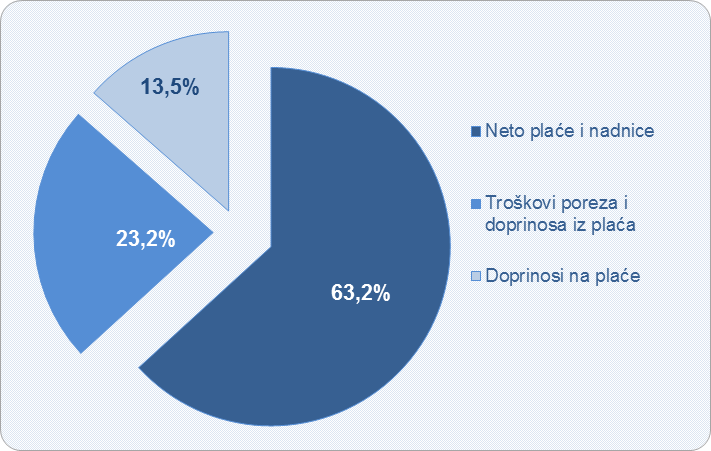 Osim troškova osoblja koji se odnose na redovna primanja zaposlenika, troškove rada čine:izdaci za bruto autorske honorare i ugovore o djelu samo za fizičke osobe koje nemaju registriranu djelatnost, izdaci za rad ostvaren preko studentskih i učeničkih servisa, troškovi agencijskih radnika, naknade članovima uprave te nadoknade troškova, darovi i potpore zaposlenicima i primici u naravi.Troškovi rada2017.2018.Indeks1. Izdaci za bruto autorske honorare i ugovore o djelu samo za fizičke osobe koje nemaju registriranu djelatnost992.991.4021.009.915.973101,72. Izdaci za rad ostvaren preko studentskih i učeničkih servisa917.675.6411.001.480.582109,13. Troškovi agencijskih radnika671.740.494682.749.408101,64. Nadoknade članovima uprave258.850.656286.678.340110,85. Nadoknade troškova, darovi i potpore zaposlenicima i primici u naravi6.548.977.5398.028.280.779122,6    5.1. Otpremnine665.685.654763.292.754114,7Ukupno izdaci za zaposlene9.390.235.73211.009.105.082117,2Područje djelatnostiBroj poduzetnikaBroj zaposlenihTroškovi osobljaTroškovi agencijskih radnikaA) Poljoprivreda, šumarstvo i ribarstvo3.55028.7732.877.45549.088B) Rudarstvo i vađenje2183.440569.204207C) Prerađivačka industrija14.507241.12125.575.453152.113D) Opskrba električnom energijom, plinom, parom i klimatizacija80413.4942.042.99119.026E) Opskrba vodom; uklanjanje otpadnih voda, gospodarenje otpadom te djelatnosti sanacije okoliša79323.7372.577.59738.344F) Građevinarstvo14.93789.0418.177.41710.603G) Trgovina na veliko i na malo; popravak motor. vozila i motoc.28.919190.53219.569.211131.589H) Prijevoz i skladištenje5.90768.5138.061.59322.526I) Djelatnosti pružanja smještaja te pripreme i usluživanja hrane12.09375.1506.768.00837.020J) Informacije i komunikacije6.45440.0846.347.47195.354K) Financijske djelatnosti i djelatnosti osiguranja4715.663769.2731.317L) Poslovanje nekretninama5.62911.9971.287.03262.852M) Stručne, znanstvene i tehničke djelatnosti20.77260.2107.420.50934.317N) Administrativne i pomoćne uslužne djelatnosti6.52245.1673.644.29419.061O) Javna uprava i obrana; obvezno socijalno osiguranje5243549.0720P) Obrazovanje1.5767.307599.289487Q) Djelatnosti zdravstvene zaštite i socijalne skrbi1.71312.5761.296.165417R) Umjetnost, zabava i rekreacija1.70511.4651.137.9641.292S) Ostale uslužne djelatnosti4.25211.155859.3887.138T) Djelatnosti kućanstava kao poslodavaca22896600) Fizičke osobe bez djelatnosti241667.0770Ukupno sva područja djelatnosti131.117939.95499.637.428682.749